ABUS Security Levels and Threat AreasA GUIDE TO THE ABUS SECURITY LEVELSThe ABUS security level system has been re-evaluated and revised for increased transparency and simplicity. Today’s ratings are based entirely on the security level of the lock. The level system - represented as a “speedometer”- works on a scale of 1-15 for bicycle and 1-20 for motorcycle locks.The new system was designed with the consumer in mind. The goal was to present a clear and easy graphic representation of the security rating without the previous complexity of various color ratings and considerations such a lock design, comfort or safety. We believe this very clear, at-a-glance restyling, combined with the new packaging results in clean, modern appearance and promotes ABUS as an easily accessible security solution for your customers.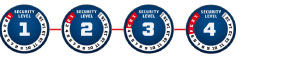 1-4Locks with a rating between 1-4 provide basic protection against theft and best suited for areas of low risk. These locks are often intended for use on children’s bikes, as a secondary locking option or as an acccessory lock such as a helmet or seat leash.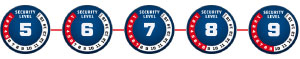 5-9Locks with a security level between 5-9 offer an extra level of security and are most appropriate areas of medium to low theft risk and for use on good to entry level adult bikes. These locks are also recommened as secondary locking options in areas of high-theft risk when used with a higher rated lock for added security.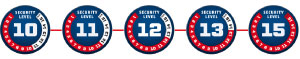 10-15Bicycle locks with a security dial rating between 10-15 offer the maximum protection and are intended for use with higher-end bicycles, bikes locked in urban areas and for use in areas of high-theft risk. Fifteen (15) is the maximum bicycle security and is represented by a completely red dial.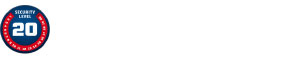 20Motorbike Maximum Security is the highest security level available represented by a completely red dial. These locks are recommended for higher value motorbikes being locked in areas of high-theft risk.